LAUDO TÉCNICO DE VISTORIA E AVALIAÇÃO PARA LEILÃOOUTUBRO DE 2014              LAUDO TÉCNICO DE AVALIAÇÃO PARA LEILÃO        Por solicitação do Sr.  Prefeito Municipal de Aurea/RS, Passo a descrever as vistorias feita por mim em diversos veículos, máquinas e outrosBASE LEGAL: Lei Federal nº 5.194/66 Seção IV Artigo 7º, alíneas “b” e “f”Objeto da vistoria: ÔNIBUSMARCA: MERCEDES BENSCOR: BRANCAANO DE FABRICAÇÃO: 1982/1982PLACAS: ICT 5803VISTORIA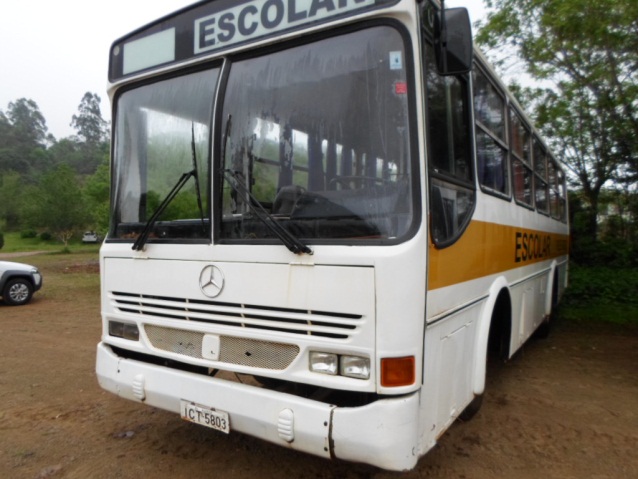 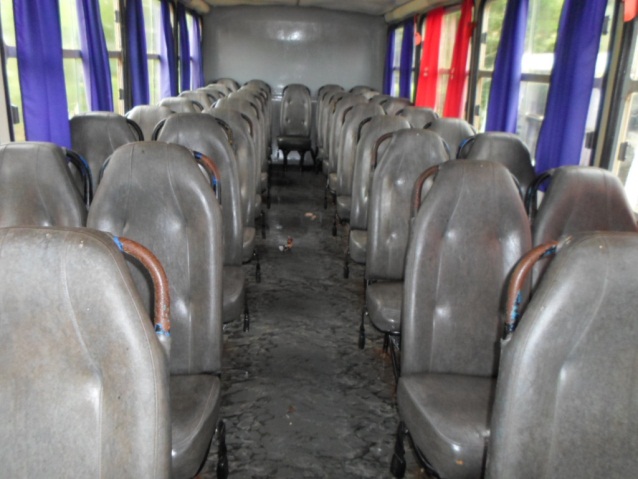 PARTE ELÉTRICA: VISTORIALATARIA: REGULARMOTOR: FuncionandoFREIOS: REGULARPINTURA: RETOCARPNEUS: 60% de usoFORRAÇÃO INTERNA: REGULARASSENTOS: ALGUNS RASGADOSPARTE MECÂNICA EM GERAL: REGULARESTADO GERAL DO VEÍCULO: REGULARQUILOMETRAGEM: 243.977 KmCONCLUSÃO: O ÔNIBUS ICT 5803 SE ENCONTRA EM REGULAR ESTADO DE CONSERVAÇÃOVALOR DA AVALIAÇÃO: R$ 8.500,00 (oito mil e quinhentos reais)Os valores da avaliação foram baseados no estado em que se encontra o veículo, para fins de leilão público, sem qualquer tipo de garantia, considerando preço inicial, sendo que qualquer cidadão poderá participar e ampliar o valor na aquisiçãoÁurea, 15 de outubro de 2014Objeto da vistoria: ÔNIBUSMARCA: MERCEDES BENSCOR: BRANCAANO DE FABRICAÇÃO: 1987/1987PLACAS: IAT 5904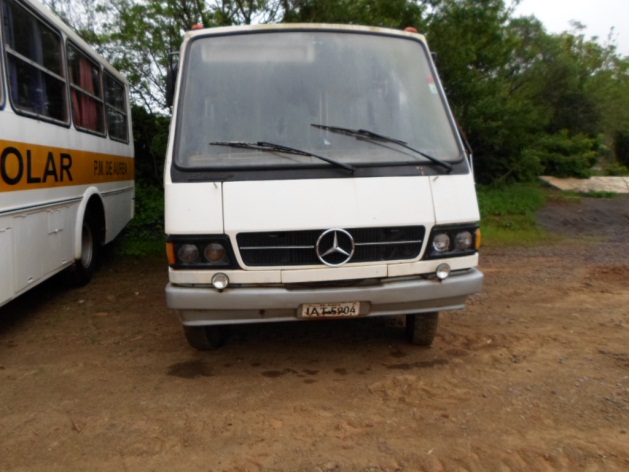 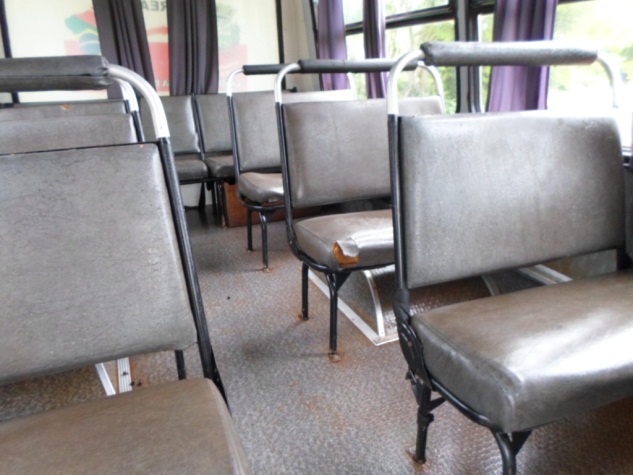 VISTORIAPARTE ELÉTRICA: VistoriarLATARIA: RegularMOTOR: FuncionandoFREIOS: VistoriarPINTURA: Regular com pequenos retoquesPNEUS: 80% de usoFORRAÇÃO INTERNA: RegularASSENTOS: Pequenos rasgosPARTE MECÂNICA EM GERAL: RegularESTADO GERAL DO VEÍCULO: RegularCONCLUSÃO: O Micro-ônibus placas IAT 5904 encontra-se em REGULAR ESTADO DE CONSERVAÇÃO     VALOR DA AVALIAÇÃO: R$ 9.500,00(nove mil e quinhentos reais)Os valores da avaliação foram baseados no estado em que se encontra o veículo, para fins de leilão público, sem qualquer tipo de garantia, considerando preço inicial, sendo que qualquer cidadão poderá participar e ampliar o valor na aquisiçãoÁurea, 15 de outubro de 2014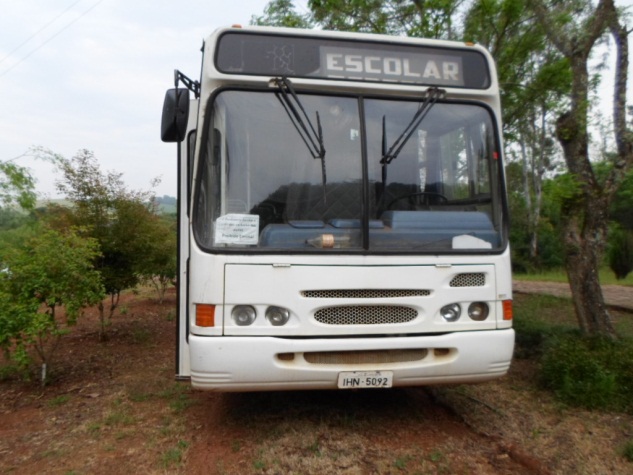 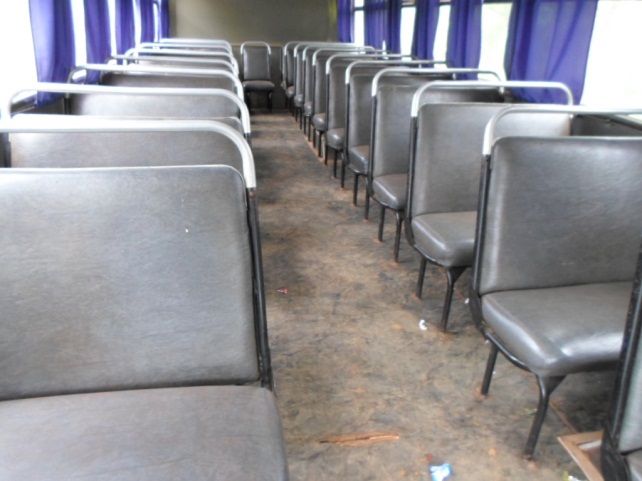 Objeto da vistoria: ÔNIBUSMARCA: MERCEDES BENSCOR: BRANCAANO DE FABRICAÇÃO: 1981/1981PLACAS: IHN 5092VISTORIAPARTE ELÉTRICA: RevisarLATARIA: Regular, pequenas batidasMOTOR: Funcionando(turbinado)FREIOS: RevisarPINTURA: RegularPNEUS: 70% de usoASSENTOS: Pequenos rasgosPARTE MECÂNICA EM GERAL: RegularESTADO GERAL DO VEÍCULO: RegularCONCLUSÃO: O ÔNIBUS IHN 5092 encontra-se em REGULAR ESTADO DE CONSERVAÇÃO     VALOR DA AVALIAÇÃO: R$ 7.500,00 (sete mil e quinhentos reais )Os valores da avaliação foram baseados no estado em que se encontra o veículo, para fins de leilão público, sem qualquer tipo de garantia, considerando preço inicial, sendo que qualquer cidadão poderá participar e ampliar o valor na aquisição                                                    Áurea, 15 outubro de 2014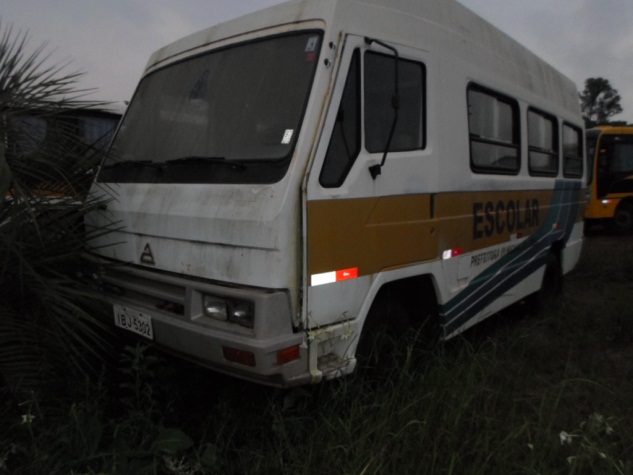 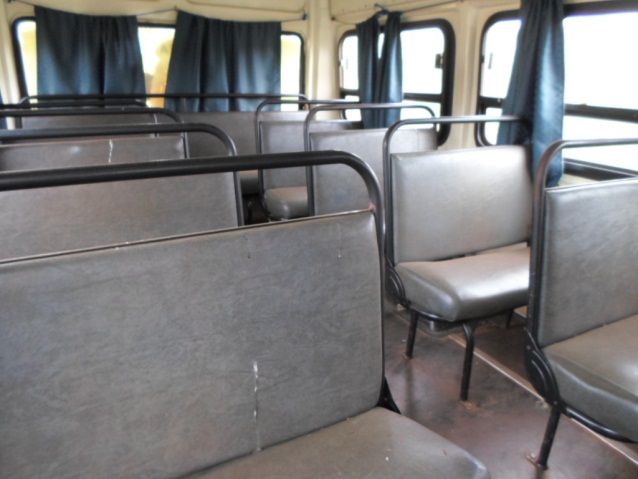 Objeto da vistoria: MICROÔNIBUSMARCA: AGRALE/ULTRAVAN FDCOR: BRANCAANO DE FABRICAÇÃO: 1994/1994PLACAS: IBJ 5302VISTORIAPINTURA: RefazerQUILOMETRAGEM: 296.526 KmCONCLUSÃO: O MICROÔNIBUS IBJ 5302 encontra-se em REGULAR ESTADO DE CONSERVAÇÃO      VALOR DA AVALIAÇÃO: R$ 5.500,00,00 (cinco mil e quinhentos  reais)Os valores da avaliação foram baseados no estado em que se encontra o veículo, para fins de leilão público, sem qualquer tipo de garantia, considerando preço inicial, sendo que qualquer cidadão poderá participar e ampliar o valor na aquisição                                                      Áurea, 15 de outubro de 2014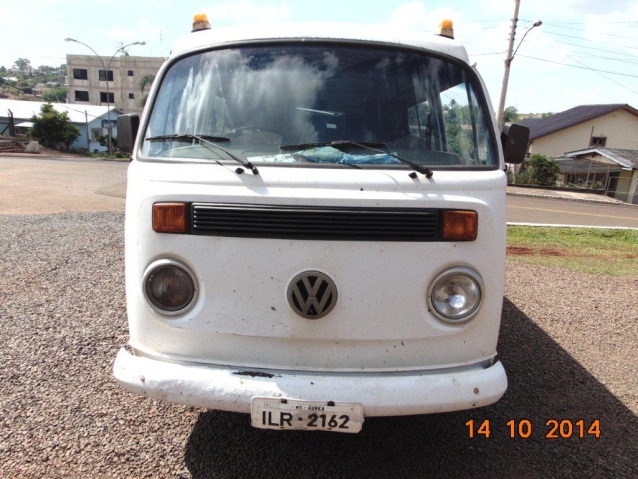 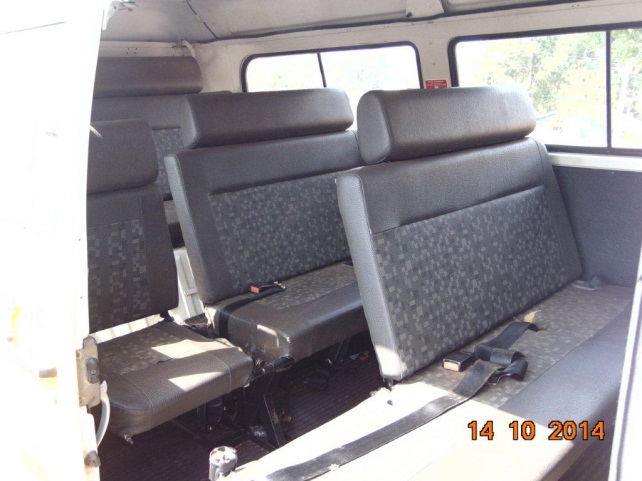 LAUDO DE VISTORIA TÉCNICA E AVALIAÇÃOPREFEITURA MUNICIPAL DE ÁUREACNPJ: 92.453.802/0001-75VEÍCULO: KOMBIMARCA: VOLKSWAGEMCOR: BRANCA                              ANO DE FABRICAÇÃO: 2003/2004PLACAS: ILR 2162PINTURA: REPAROSASSENTO: Alguns rasgadosPARTE ELÉTRICA: FUNCIONANDOPNEUS: 60% DE USOMOTOR: FUNCIONANDOSUSPENSÃO: RevisarPARA CHOQUE TRASEIRO PARTIDOESTADO GERAL:RegularVALOR DA AVALIAÇÃO: R$ 6.500,00 (seis mil e quinhentos reais)Os valores da avaliação foram baseados no estado em que se encontram os bens, para fins de leilão público, sem qualquer tipo de garantia, considerando preço inicial, sendo que qualquer cidadão poderá participar e ampliar o valor na aquisiçãoÁurea, 15 de outubro de 2014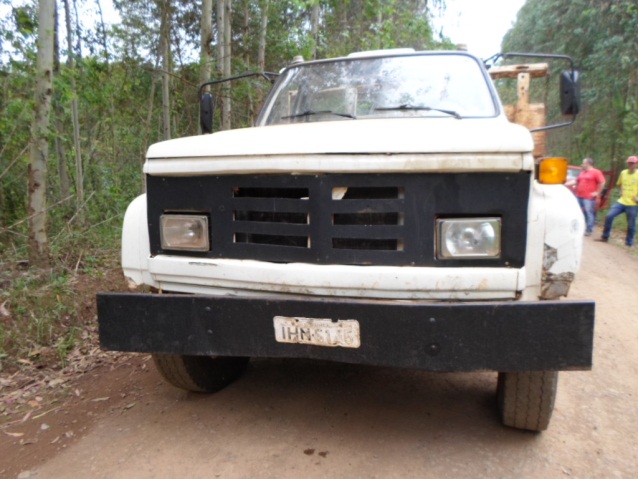 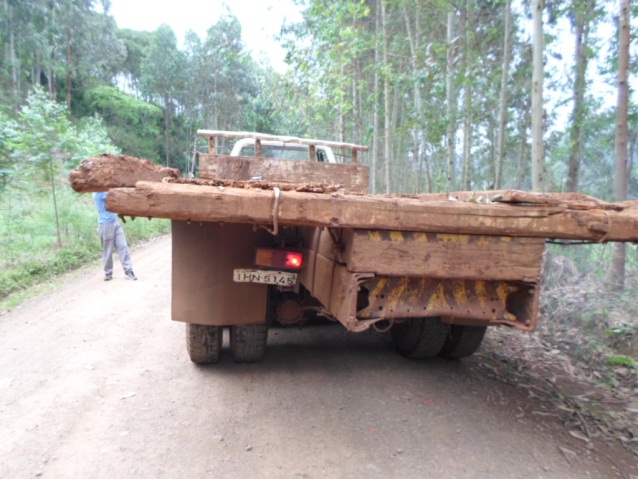 LAUDO DE VISTORIA TÉCNICA E AVALIAÇÃOPREFEITURA MUNICIPAL DE ÁUREA CNPJ: 92.453.802/0001-75CAMINHÃO CHEVROLETMODELO: 14.000ANO DE FABRICAÇÃO: 1990/1990PLACAS: IHN 5145ESTADO REGULARVALOR DA AVALIAÇÃO: R$ 12.500,00,00 ( doze mil e quinhentos reais)Os valores da avaliação foram baseados no estado em que se encontram os bens, para fins de leilão público, sem qualquer tipo de garantia, considerando preço inicial, sendo que qualquer cidadão poderá participar e ampliar o valor na aquisiçãoÁurea, 15 de outubro de 2014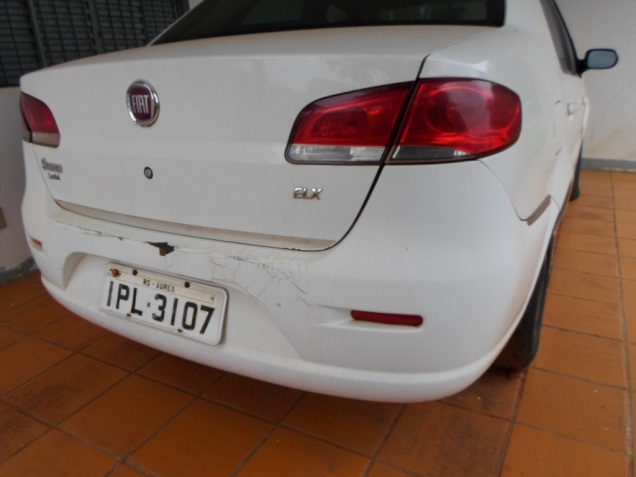 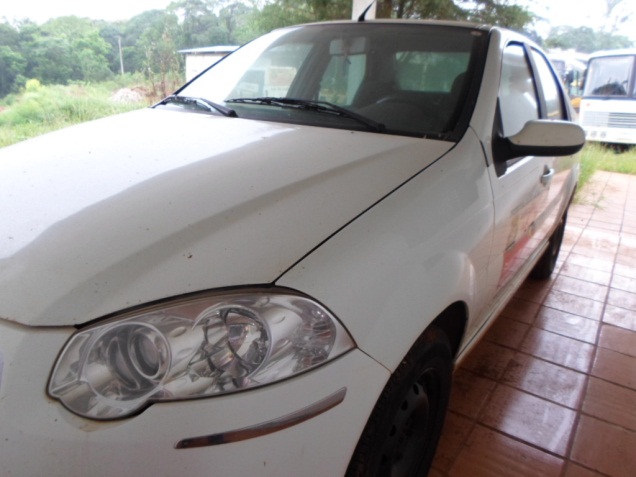 LAUDO DE VISTORIA TÉCNICA E AVALIAÇÃOPREFEITURA MUNICIPAL DE ÁUREACNPJ: 92.453.802/0001-75VEÍCULO: AUTOMÓVEL SIENAFABRICAÇÃO: FIATPLACAS: IPL 3107ANO DE FABRICAÇÃO: 2009/2009 MOTOR: FUNCIONANDOCONCLUSÃO: O AUTOMÓVEL SIENA ENCONTRA-SE EM ESTADO REGULAR DE CONSERVAÇÃOVALOR DA AVALIAÇÃO: R$ 9.000,00 (nove mil reais)Os valores da avaliação foram baseados no estado em que se encontram os bens, para fins de leilão público, sem qualquer tipo de garantia, considerando preço inicial, sendo que qualquer cidadão poderá participar e ampliar o valor na aquisiçãoÁurea, 15 de outubro de 2014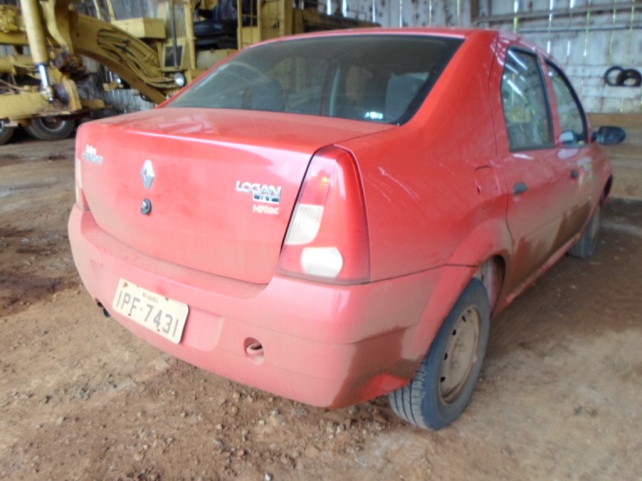 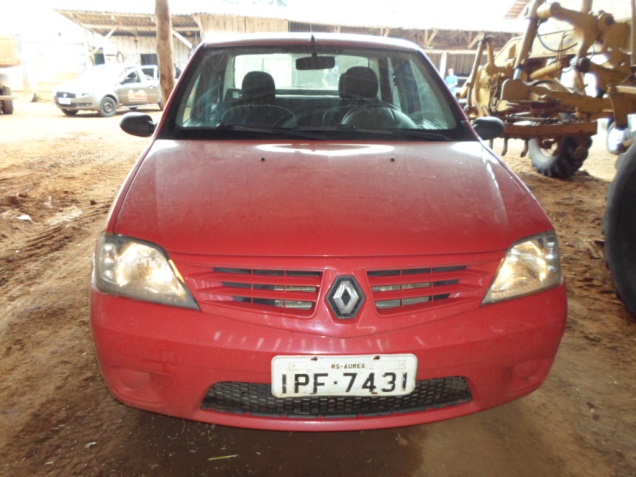 LAUDO DE VISTORIA TÉCNICA E AVALIAÇÃOPREFEITURA MUNICIPAL DE ÁUREACNPJ: 92.453.802/0001-75VEÍCULO: AUTOMÓVEL LOGANMARCA: RENAULTANO DE FABRICAÇÃO: 2008/2009PLACAS: IPF 7431PARTE ELÉTRICA: bomLATARIA: RegularMOTOR: FuncionandoFREIOS: VistoriarPINTURA: Regular com pequenos retoquesPNEUS: 50% de usoFORRAÇÃO INTERNA: RegularAMORTECEDORE: REVISARPARTE MECÂNICA EM GERAL: RegularESTADO DE CONSERVAÇÃO: RegularVALOR DA AVALIAÇÃO: R$ 9.200,00 (nove mil e duzentos reais)Os valores da avaliação foram baseados no estado em que se encontram os bens, para fins de leilão público, sem qualquer tipo de garantia, considerando preço inicial, sendo que qualquer cidadão poderá participar e ampliar o valor na aquisição                                                                                    Áurea, 15 outubro de 2014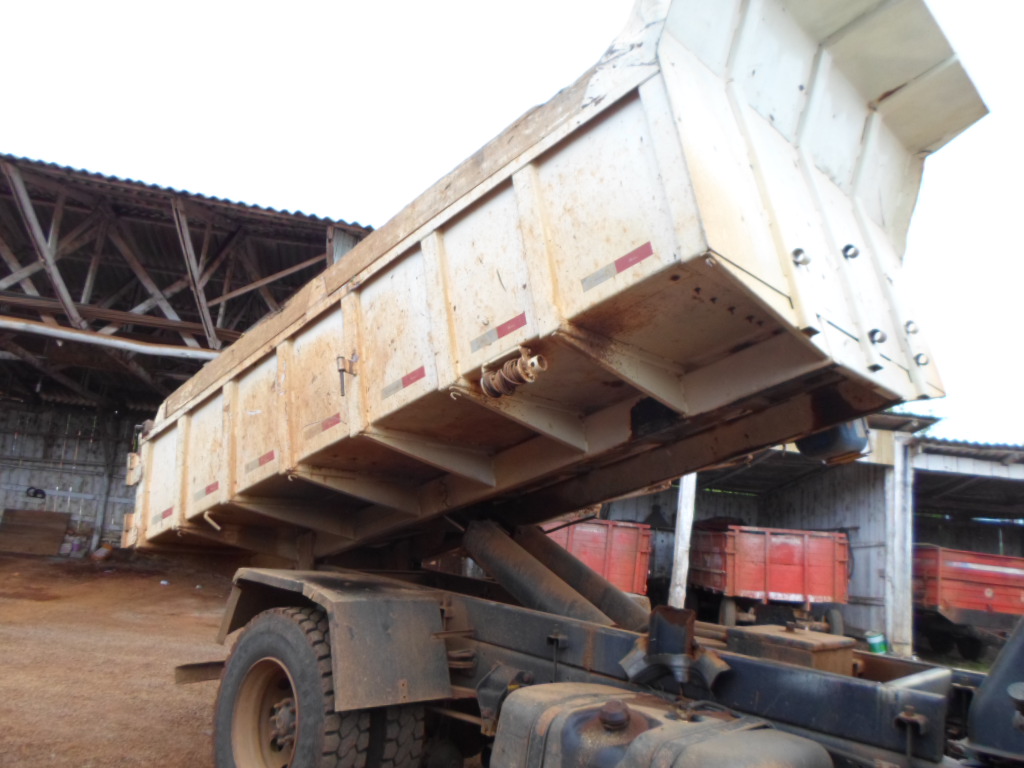 LAUDO DE VISTORIA TÉCNICA E AVALIAÇÃOPREFEITURA MUNICIPAL DE ÁUREACNPJ: 92.453.802/0001-75CAÇAMBA COMPLETA( parte hidráulica)MARCA: TH BRASILVALOR DA AVALIAÇÃO: R$ 6.500,00 (seis mil e quinhentos reais)Os valores da avaliação foram baseados no estado em que se encontram os bens, para fins de leilão público, sem qualquer tipo de garantia, considerando preço inicial, sendo que qualquer cidadão poderá participar e ampliar o valor na aquisiçãoÁurea, 15 de outubro de 2014LAUDO DE VISTORIA TÉCNICA E AVALIAÇÃOPREFEITURA MUNICIPAL DE ÁUREACNPJ: 92.453.802/0001-75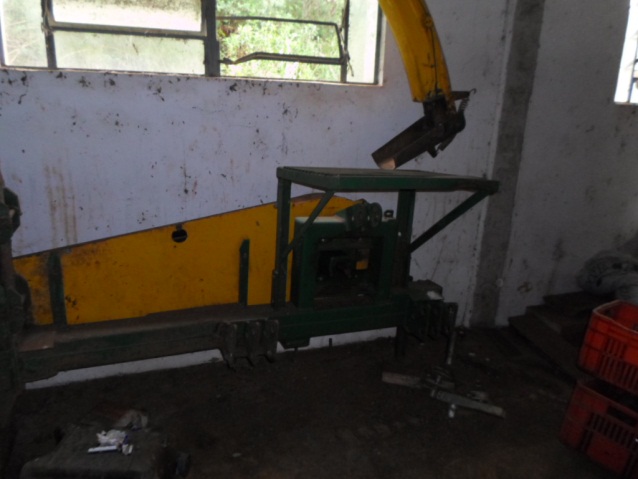 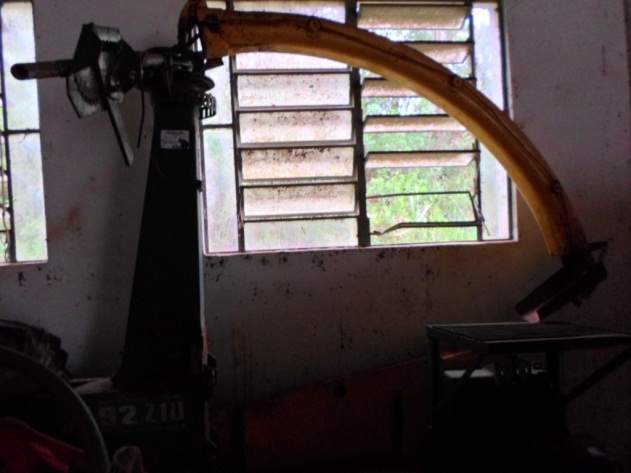 ENSILADEIRA ESTADO GERAL: RegularVALOR DA AVALIAÇÃO: R$ 1.000,00(um mil reais)Os valores da avaliação foram baseados no estado em que se encontram os bens, para fins de leilão público, sem qualquer tipo de garantia, considerando preço inicial, sendo que qualquer cidadão poderá participar e ampliar o valor na aquisiçãoÁurea, 15 de outubro de 2014LOTE Nº 01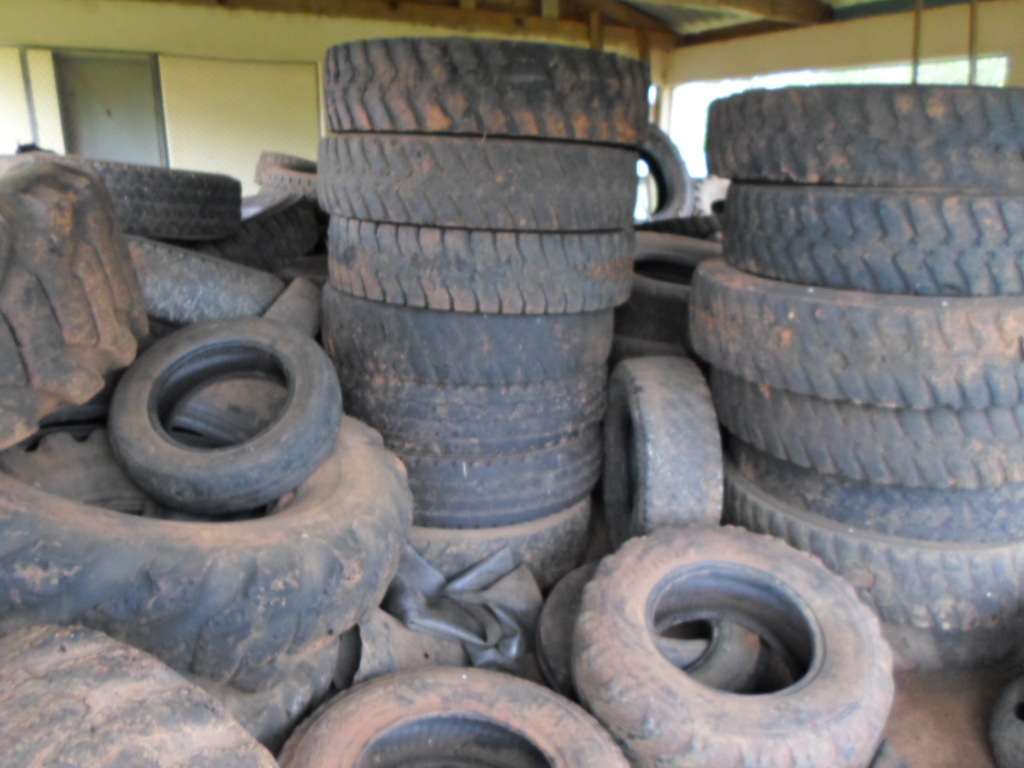 DIVERSOS TIPOS E BITOLAS DE PNEUS USADOSVALOR DA AVALIAÇÃO: R$ 200,00(duzentos reais)Os valores da avaliação foram baseados no estado em que se encontram os bens, para fins de leilão público, sem qualquer tipo de garantia, considerando preço inicial, sendo que qualquer cidadão poderá participar e ampliar o valor na aquisição                                                  Áurea, 15 de outubro de 2014LOTE Nº 02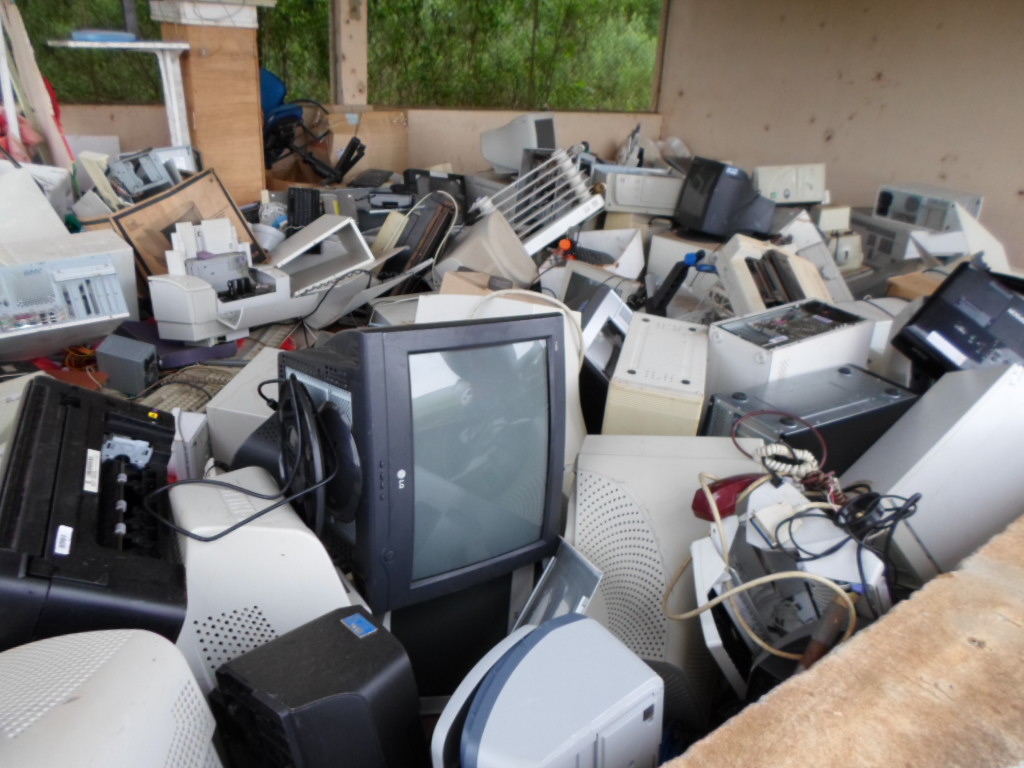 DIVERSOS TIPO DE APARELHOS ELETRÔNICO OU NÃO EM DESUSOVALOR DA AVALIAÇÃO: R$ 200,00 (duzentos reais)Os valores da avaliação foram baseados no estado em que se encontram os bens, para fins de leilão público, sem qualquer tipo de garantia, considerando preço inicial, sendo que qualquer cidadão poderá participar e ampliar o valor na aquisição                                                  Áurea, 15 de outubro de 2014